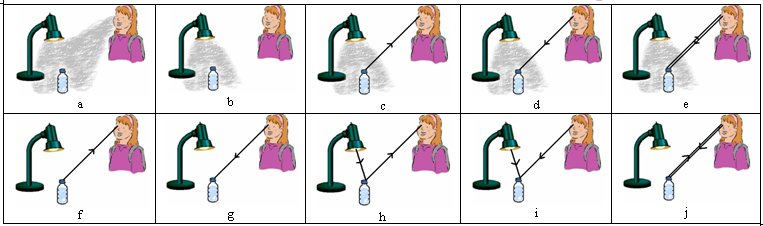 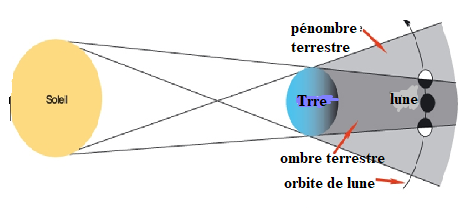 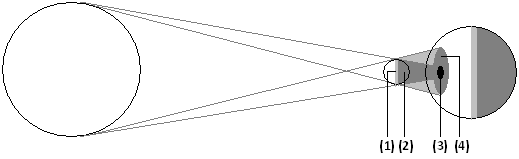 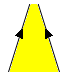 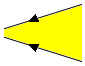 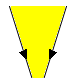 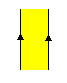 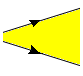 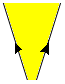 	 Niveau : 2 ACPhysique et chimieCollègue : école achorafa PrivéProf : Youness AZIZISérie °4Année scolaire : 2018/2019